Parasympathetic and Sympathetic Nervous Systems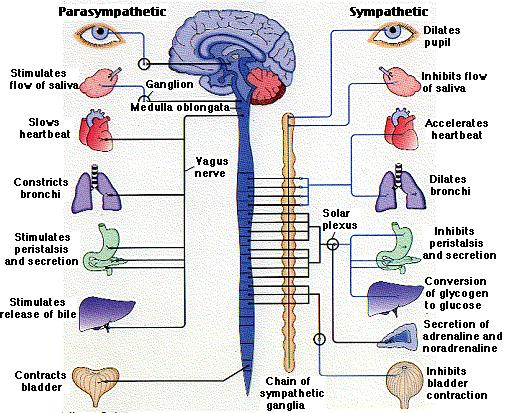 